MEETING EVALUATION FORMHow did you hear about this annual meeting?    SDC Affiliated Email ____    Other random Email ____Referred (by work, friend, etc.) ____    Associated Listserv ____    Informed by other means ____Did the annual meeting meet your expectations and did it give you the tools/knowledge to better use socioeconomic data?Yes, how? _______________________________________________________________________________________________________________________________________________________________No, why not?  ____________________________________________________________________________________________________________________________________________________________Rate the presentations you attended. (Circle your response, 1 – Least helpful to 5 – Extremely helpful)Which presentations did you find particularly helpful or informative?  _____________________________________________________________________________________________________________________What was the best part of the meeting?  ____________________________________________________________________________________________________________________________________________What did you like the least about the meeting?  _______________________________________________________________________________________________________________________________________Other comments:  ______________________________________________________________________________________________________________________________________________________________________________________________________________________________________________________ 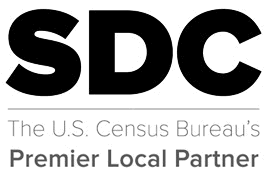 Wednesday, October 25, 2023Wednesday, October 25, 2023Wednesday, October 25, 2023Regional Office Update, Tamia Morris, Decennial Specialist, Denver Regional Office, U.S. Census BureauSubject Content1    2    3    4    5Regional Office Update, Tamia Morris, Decennial Specialist, Denver Regional Office, U.S. Census BureauQuality of Information1    2    3    4    5Regional Office Update, Tamia Morris, Decennial Specialist, Denver Regional Office, U.S. Census BureauVisuals1    2    3    4    5Regional Office Update, Tamia Morris, Decennial Specialist, Denver Regional Office, U.S. Census BureauSpeaker Effectiveness1    2    3    4    5ACS Overview, Lacey Loftin, Data Dissemination Specialist Branch, U.S. Census BureauSubject Content1    2    3    4    5ACS Overview, Lacey Loftin, Data Dissemination Specialist Branch, U.S. Census BureauQuality of Information1    2    3    4    5ACS Overview, Lacey Loftin, Data Dissemination Specialist Branch, U.S. Census BureauVisuals1    2    3    4    5ACS Overview, Lacey Loftin, Data Dissemination Specialist Branch, U.S. Census BureauSpeaker Effectiveness1    2    3    4    5Data.Census.Gov and the Microdata Access (M-DAT) Update, KaNin Reese, Chief, Dissemination Outreach Branch, Center for Enterprise Dissemination, U.S. Census BureauSubject Content1    2    3    4    5Data.Census.Gov and the Microdata Access (M-DAT) Update, KaNin Reese, Chief, Dissemination Outreach Branch, Center for Enterprise Dissemination, U.S. Census BureauQuality of Information1    2    3    4    5Data.Census.Gov and the Microdata Access (M-DAT) Update, KaNin Reese, Chief, Dissemination Outreach Branch, Center for Enterprise Dissemination, U.S. Census BureauVisuals1    2    3    4    5Data.Census.Gov and the Microdata Access (M-DAT) Update, KaNin Reese, Chief, Dissemination Outreach Branch, Center for Enterprise Dissemination, U.S. Census BureauSpeaker Effectiveness1    2    3    4    5Thursday, October 26, 2023Thursday, October 26, 2023Thursday, October 26, 2023Economic Census and Census Business Builder (CBB) Update, Charles Brady, Branch Chief and Nidaal Jubran, Supervisor, Economic Management Division U.S. Census BureauSubject Content1    2    3    4    5Economic Census and Census Business Builder (CBB) Update, Charles Brady, Branch Chief and Nidaal Jubran, Supervisor, Economic Management Division U.S. Census BureauQuality of Instruction1    2    3    4    5Economic Census and Census Business Builder (CBB) Update, Charles Brady, Branch Chief and Nidaal Jubran, Supervisor, Economic Management Division U.S. Census BureauVisuals1    2    3    4    5Economic Census and Census Business Builder (CBB) Update, Charles Brady, Branch Chief and Nidaal Jubran, Supervisor, Economic Management Division U.S. Census BureauSpeaker Effectiveness1    2    3    4    5Urban/Rural Updates, Allison Shafer, Geography Division, U.S. Census BureauSubject Content1    2    3    4    5Urban/Rural Updates, Allison Shafer, Geography Division, U.S. Census BureauQuality of Instruction1    2    3    4    5Urban/Rural Updates, Allison Shafer, Geography Division, U.S. Census BureauVisuals1    2    3    4    5Urban/Rural Updates, Allison Shafer, Geography Division, U.S. Census BureauSpeaker Effectiveness1    2    3    4    5Census Data Tool – Census Survey Explorer, Lacey Loftin, Data Dissemination Specialist Branch, U.S. Census BureauSubject Content1    2    3    4    5Census Data Tool – Census Survey Explorer, Lacey Loftin, Data Dissemination Specialist Branch, U.S. Census BureauQuality of Instruction1    2    3    4    5Census Data Tool – Census Survey Explorer, Lacey Loftin, Data Dissemination Specialist Branch, U.S. Census BureauVisuals1    2    3    4    5Census Data Tool – Census Survey Explorer, Lacey Loftin, Data Dissemination Specialist Branch, U.S. Census BureauSpeaker Effectiveness1    2    3    4    5